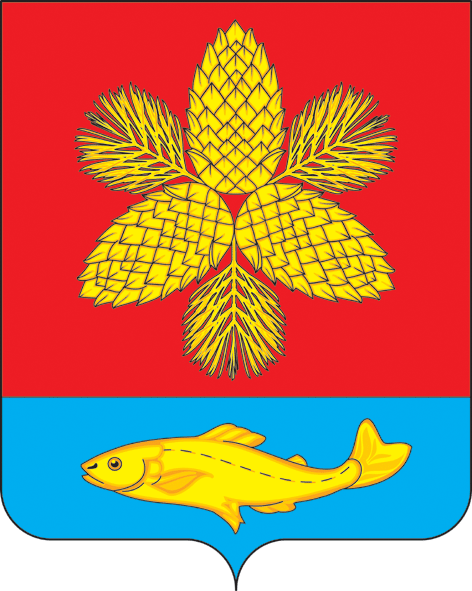 АДМИНИСТРАЦИЯШКОТОВСКОГО МУНИЦИПАЛЬНОГО РАЙОНА ПРИМОРСКОГО КРАЯП О С Т А Н О В Л  Е Н И Е05.02.2020 г.                                г.Большой Камень                                          № 132Об утверждении Порядка сообщения руководителем муниципального учреждения Шкотовского муниципального района о возникновении личной заинтересованности при исполнении должностных обязанностей, которая приводит или может привести к конфликту интересовВ соответствии с Федеральным законом от 06.10.2003 г. № 131-ФЗ «Об общих принципах организации местного самоуправления в Российской Федерации», Федеральным законом от 25.12.2008 г. № 273-ФЗ «О противодействии коррупции», Законом Приморского края от 10.03.2009 г. №387-КЗ «О противодействии коррупции в Приморском крае» администрация Шкотовского муниципального района ПОСТАНОВЛЯЕТ:1. Утвердить прилагаемый Порядок сообщения руководителем муниципального учреждения Шкотовского муниципального района о возникновении личной заинтересованности при исполнении должностных обязанностей, которая приводит или может привести к конфликту интересов.2. Контроль за исполнением настоящего постановления возложить на руководителя аппарата администрации Л.В. Баланову.3. Настоящее постановление вступает в силу со дня его официального опубликования.4. Главному специалисту 1 разряда управления делами администрации Шкотовского   муниципального  района   Черненко Е.Ю.  ознакомить    под   роспись    всех     руководителей     муниципальных      учреждений     Шкотовского муниципального района с Порядком течение 15 дней с момента вступления в силу настоящего постановления.Глава администрации                                                                             В.И. Михайлов                                                                                                                                          Утвержден постановлениемадминистрации Шкотовского муниципального района                               от 05.02.2020 г. № 132Порядок сообщения руководителем муниципального учреждения Шкотовского муниципального района о возникновении личной заинтересованности при исполнении должностных обязанностей, которая приводит или может привести к конфликту интересов1. В целях реализации ст. 13.3 Федерального закона «О противодействии коррупции в Российской Федерации» настоящий Порядок определяет процедуру уведомления о возникновении личной заинтересованности, которая приводит или может привести к конфликту интересов (далее - личная заинтересованность) у руководителя муниципального (автономного, казенного, бюджетного) учреждения Шкотовского муниципального района (далее – руководитель учреждения) при исполнении должностных обязанностей, которая приводит или может привести к конфликту интересов.	Руководитель учреждения Шкотовского муниципального района уведомляет о возникновении личной заинтересованности главу администрации Шкотовского муниципального района, с которым заключен трудовой договор (далее – работодатель).2. При возникновении у руководителя учреждения личной заинтересованности он обязан не позднее рабочего дня, следующего за днем, когда ему стало об этом известно, письменно уведомить работодателя (далее - уведомление).При возникновении у руководителя учреждения личной заинтересованности до вступления в силу настоящего Порядка он обязан направить работодателю уведомление не позднее истечения одного месяца со дня вступления Порядка в силу.Уведомление направляется по форме согласно приложению 1 к настоящему Порядку. К уведомлению прилагаются имеющиеся в распоряжении руководителя учреждения материалы, подтверждающие изложенные в нем факты относительно имеющейся личной заинтересованности.3. При нахождении руководителя учреждения вне места исполнения должностных обязанностей (командировка, отпуск, временная нетрудоспособность) он уведомляет работодателя о возникновении личной заинтересованности любыми доступными средствами связи, а по прибытии к месту службы оформляет уведомление в течение одного рабочего дня со дня прибытия.4. Руководитель учреждения лично представляет уведомление в управление делами администрации Шкотовского муниципального района для регистрации либо направляет уведомление работодателю посредством почтовой связи с уведомлением о вручении. 5. Поступившее уведомление в управление делами администрации Шкотовского муниципального района незамедлительно регистрируется в журнале регистрации уведомлений, который ведется по форме согласно приложению 2 к настоящему Порядку. Листы журнала регистрации уведомлений должны быть пронумерованы, прошнурованы и скреплены соответствующей печатью управления делами администрации Шкотовского муниципального района. Ведение журнала регистрации уведомлений возлагается на главного специалиста 1 разряда  управления делами администрации Шкотовского муниципального района.На уведомлении в день регистрации ставятся регистрационный номер, дата регистрации, фамилия, инициалы и подпись должностного лица, зарегистрировавшего уведомление. В случае представления уведомления лично руководителем учреждения ему выдается копия зарегистрированного уведомления  под роспись. На копии уведомления в день регистрации также ставятся регистрационный номер, дата регистрации, фамилия, инициалы и подпись должностного лица, зарегистрировавшего уведомление.6. В случае поступления уведомления посредством почтовой связи копия зарегистрированного уведомления направляется руководителю муниципального учреждения, его направившему, посредством почтовой связи с уведомлением о вручении. Отказ в регистрации уведомления, а также невыдача копии зарегистрированного уведомления не допускаются.7. После регистрации в управлении делами администрации Шкотовского муниципального района уведомление незамедлительно передается руководителю аппарата администрации Шкотовского муниципального района.8. Руководитель аппарата администрации Шкотовского муниципального района после регистрации уведомления осуществляет его рассмотрение и подготовку мотивированного заключения по результатам его рассмотрения.При подготовке мотивированного заключения по результатам рассмотрения уведомления руководитель аппарата администрации Шкотовского муниципального района вправе проводить собеседование с руководителем учреждения, представившим уведомление, получать от него письменные пояснения, может направлять запросы в государственные органы, органы местного самоуправления, организации или их должностным лицам. 9. Уведомление, а также заключение и другие материалы после ознакомления с ними руководителя учреждения (или получения отказа в ознакомлении), в течение 7 рабочих дней со дня поступления уведомления представляются работодателю руководителем аппарата администрации Шкотовского муниципального района.  В случае направления запросов, указанных в абз. 2 п. 8 настоящего Порядка, уведомление, заключение и другие материалы, предусмотренные в п. 9 настоящего Порядка, представляются работодателю в течение 45 дней со дня поступления обращения или уведомления. Указанный срок может быть продлен работодателем, но не более, чем на 30 дней со дня поступления уведомления.10. По итогам рассмотрения уведомления работодатель в течение 3 рабочих дней со дня поступления документов, указанных в п.п. 9, 10 настоящего Порядка, в письменной форме принимает одно из следующих решений:а) признать, что при исполнении руководителем учреждения должностных обязанностей конфликт интересов отсутствует;б) признать, что при исполнении руководителем учреждения должностных обязанностей личная заинтересованность приводит или может привести к конфликту интересов. В этом случае работодатель определяет принятие конкретных мер по недопущению возникновения конфликта интересов;в) признать, что руководитель учреждения не соблюдал требование о предотвращении и об урегулировании конфликта интересов. В этом случае работодатель применяет к руководителю учреждения конкретную меру юридической ответственности и определяет принятие конкретных мер по урегулированию конфликта интересов и недопущению его возникновения в дальнейшей работе.	11. По окончании рассмотрения уведомления управление делами администрации Шкотовского муниципального района обязано незамедлительно ознакомить руководителя учреждения с результатами его рассмотрения.Приложение 1к  Порядку сообщения руководителеммуниципального учрежденияШкотовского муниципального районао возникновении личнойзаинтересованности при исполнении должностных обязанностей, котораяприводит или может привестик конфликту интересовГлаве администрацииШкотовского муниципального районаот _____________________________________________________________________________       (Ф.И.О., должность руководителя учреждения)УВЕДОМЛЕНИЕо возникновении личной заинтересованности при исполнениидолжностных обязанностей, которая приводит или можетпривести к конфликту интересов    Сообщаю о возникновении у меня личной заинтересованности при исполнении должностных  обязанностей,  которая приводит или может привести к конфликту интересов (нужное подчеркнуть).    Обстоятельства,  являющиеся  основанием  возникновения  личной заинтересованности: ________________________________________________________________________________________________________________________________________________________    Должностные   обязанности,  на  исполнение  которых  влияет  или  может повлиять личная заинересованность:_______________________________________________________________________________________________________________________________    Предлагаемые   меры  по  предотвращению  или  урегулированию  конфликта интересов: __________________________________________________________________________________________________________________________________________________________Намереваюсь (не намереваюсь) лично присутствовать на заседании комиссии администрации Шкотовского муниципального района по соблюдению требований к служебному поведению и урегулированию конфликта интересов при рассмотрении настоящего уведомления (нужное подчеркнуть)"__" __________ 20__ г.                   ______________________________________________                                                       подпись лица, его направившего (расшифровка подписи)Регистрационный номер в журнале                          Дата регистрации уведомлениявходящей корреспонденции_______________________________                         "__" __________ 20__ г._______________________________                     ____________________________(Ф.И.О. должностного лица                                         (подпись должностного лицазарегистрировавшего уведомление)                      зарегистрировавшего уведомление)Приложение 2к Порядкусообщения руководителеммуниципального учрежденияШкотовского муниципального районао возникновенииличной заинтересованностипри исполнении должностныхобязанностей, котораяприводит или может привестик конфликту интересовЖУРНАЛрегистрации уведомлений о возникновении личной заинтересованности при исполнении должностных обязанностей, которая приводит или может привести к конфликту интересовНачат "__" ____________ 20__ г.Окончен "__" __________ 20__ г.На ______ листахN п/пРегистрационный номер уведомленияДата регистрации уведомленияФ.И.О., замещаемая должность, контактный телефон руководителя муниципального учреждения, направившего уведомлениеФ.И.О. главного специалиста 1 разряда  управления делами администрации,принявшего уведомлениеСведения о принятом решении1234561.2.........